Publicado en Madrid el 15/05/2024 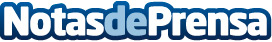 Éxito en la Jornada sobre la Nueva Ley de Inteligencia Artificial y la Ley de Atención al Cliente organizada por MST, Consulting C3 y SottotempoEn una iniciativa conjunta entre MST Holding, Consulting C3 y Sottotempo, se llevó a cabo con gran éxito el pasado 29 de abril en Madrid una jornada dedicada a explorar los alcances de la reciente Ley de Inteligencia Artificial y la Ley de Atención al ClienteDatos de contacto:David MartínezDirector Marketing MST Holding900535865Nota de prensa publicada en: https://www.notasdeprensa.es/exito-en-la-jornada-sobre-la-nueva-ley-de Categorias: Nacional Derecho Telecomunicaciones Inteligencia Artificial y Robótica Madrid Consultoría Digital Actualidad Empresarial http://www.notasdeprensa.es